Impact Years Week Two | Damon Moore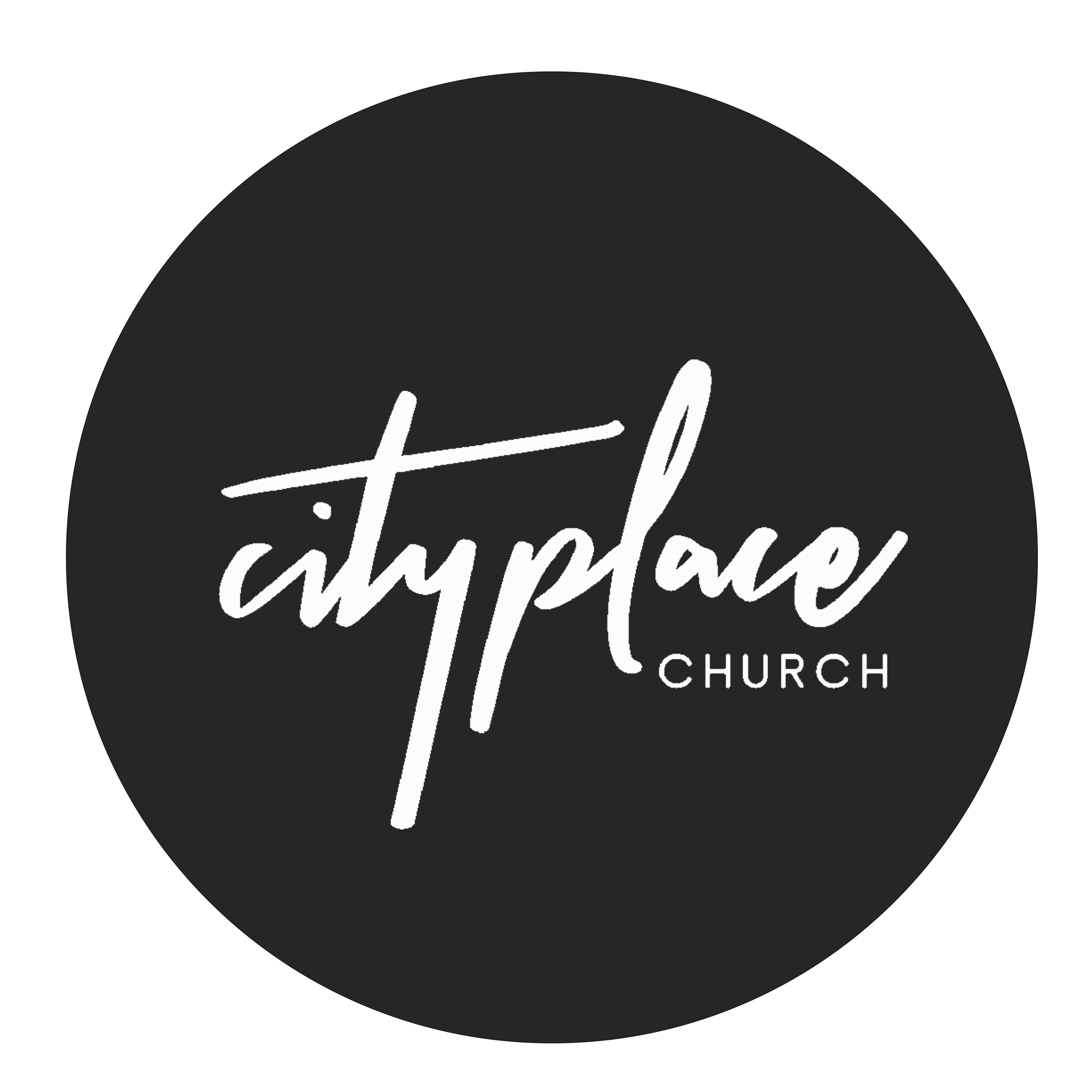 Where There is No VisionProverbs 29:18 (KJV) "Where there is no vision, the people perish."Hebrew: khaw-zone’: A dream, revelation or vision for life, prophecy (divine communication)Everyone ends up _______________________________________________.Few people end up somewhere _________________________________________________.Proverbs 29:18 (MSG)The next season of City Place will be our Impact Years. *Impact Years are our  _________________________________________.*Impact Years: ________________________________________________________ to being entrusted with more (of God’s vision for Impact)Impact Years: Proven faithful in the _________________________________________The Hidden Years:Give _________________________________________ to Jesus, freely.Mark 8:34-38 Then he called the crowd to him along with his disciples and said: “Whoever wants to be my disciple must deny themselves and take up their cross and follow me. For whoever wants to save their life will lose it, but whoever loses their life for me and for the gospel will save it. What good is it for someone to gain the whole world, yet forfeit their soul? Or what can anyone give in exchange for their soul? If anyone is ashamed of me and my words in this adulterous and sinful generation, the Son of Man will be ashamed of them when he comes in his Father’s glory with the holy angels.”_________________________________________ by Jesus.Revelation 1:4 John, to the seven churches which are in Asia: Grace to you and peace from Him who is and who was and who is to come, and from the seven Spirits who are before His throne, 5 and from Jesus Christ, the faithful witness, the firstborn from the dead, and the ruler over the kings of the earth. To Him who loved us and washed us from our sins in His own blood, 6 and has made us kings and priests to His God and Father, to Him be glory and dominion forever and ever. Amen._________________________________________ like Jesus.Galatians 4:19 (NLT) "Oh, my dear children! I feel as if I’m going through labor pains for you again, and they will continue until Christ is fully developed in your lives."Do ____________________________________________________________________Matthew 4:18-19 "And Jesus, walking by the Sea of Galilee, saw two brothers, Simon called Peter, and Andrew his brother, casting a net into the sea; for they were fishermen. Then He said to them, Follow Me, and I will make you fishers of men. They immediately left their nets and followed Him.”I Samuel 17:28-37 Now Eliab his oldest brother heard when he spoke to the men; and Eliab’s anger was aroused against David, and he said, “Why did you come down here? And with whom have you left those few sheep in the wilderness? I know your pride and the insolence of your heart, for you have come down to see the battle.” 29 And David said, “What have I done now? Is[ there not a cause?” 30 Then he turned from him toward another and said the same thing; and these people answered him as the first ones did. 31 Now when the words which David spoke were heard, they reported them to Saul; and he sent for him. 32 Then David said to Saul, “Let no man’s heart fail because of him; your servant will go and fight with this Philistine.” 33 And Saul said to David, “You are not able to go against this Philistine to fight with him; for you are a youth, and he a man of war from his youth.” 34 But David said to Saul, “Your servant used to keep his father’s sheep, and when a lion or a bear came and took a lamb out of the flock, 35 I went out after it and struck it, and delivered the lamb from its mouth; and when it arose against me, I caught it by its beard, and struck and killed it. 36 Your servant has killed both lion and bear; and this uncircumcised Philistine will be like one of them, seeing he has defied the armies of the living God.” 37 Moreover David said, “The Lord, who delivered me from the paw of the lion and from the paw of the bear, He will deliver me from the hand of this Philistine.” And Saul said to David, “Go, and the Lord be with you!”Bold Moves Characteristics:WARNING:Our Bold Moves will focus: ______________________________________________.What’s going to be your Bold Move?What are CPC’s Bold Moves for 2024/2025?1.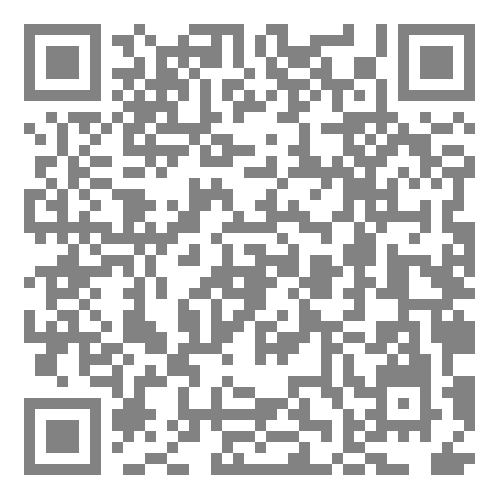 2.Check Out Everything Thats Happening at City Place:Download the Church Center App: City Place Church